RevisionName : Compétences et savoirs: Niveau visé : A2 =>Expression écrite : donner des directions en anglais.Giving directions : Give the direction from the start to go to the end : don’t forget to say where the arriving place is : 1st itinerary :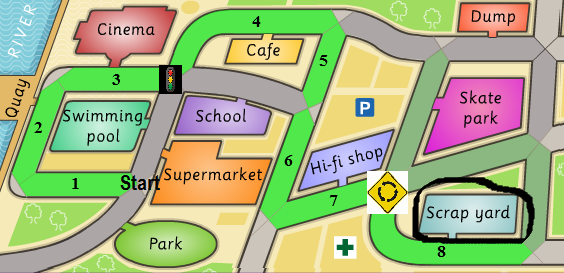 2nd itinerary : 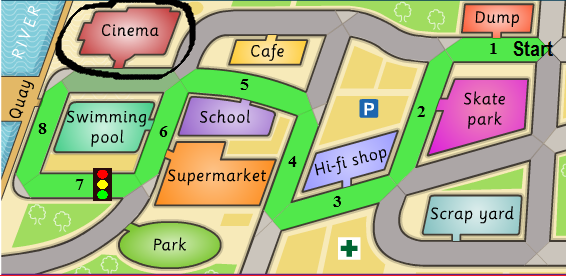 